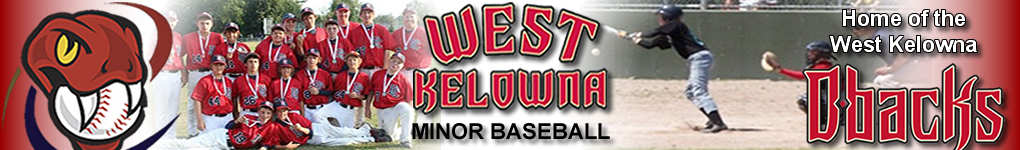 West Kelowna Minor Baseball AssociationPO BOX 26080  Westbank, BC  V4T 2G3MINUTESMarch 30, 2016 – 7:00 pm at the Best Western Inn,  West Kelowna BC Attendance:Carol KatelnikoffChantelle FunkDon KlettkeDustin JoslinJeff Black (regrets)Larry MartelLisa Thomas (regrets)Patrick Wielders (regrets)Rich Swift Shawn VodarekTom KatelnikoffZofia AbreyCall To OrderReview Agenda and Approve Minutes from February 24, 2016MOTION:  Larry Martel SECONDED:  Rich SwiftCarried unanimouslyFinancial Report (Dustin Joslin) – will complete for next meetingDirectors Reports:7U T-ball (Rich Swift) Registration closed at 55 players (8 teams) with teams and schedules complete.Marlon Zaleschuck is assisting as 7U coordinatorApril 20th will be meet and greet nightGames/practices Mondays and Wednesdays at Chief Tomat and Rose ValleyWill have a mini coaches clinic before the season starts9U Tadpole (Rich Swift)Registration closed at 41 players (4 teams) Braeden Messenger is assisting as 9U coordinatorApril 21st will be meet and greet nightGames/practices Tuesdays and Thursdays at Chief Tomat/ Rose Valley – teams and schedules are completedWill have a mini coaches clinic before the season starts11U Mosquito (Shawn Vodarek)Registration closed at 72 (6 teams of 12 players) and looks like enough coaches and assistant coaches for each teamWill have a mini coaches clinic before the season startsWill confirm dates for evaluations:  April 5 and 6Penticton Tournament (May 6, 7, 8) – have 2 teams scheduledRutland/Kelowna/Salmon Arm Tournaments – pending 13U Pee WeeRegistration closed at 48 players  - 3 single-A teams of 12 and 1 AA team of 12 (AA tryouts completed)AA has practices and exhibition games starting week of April 11A-evaluations scheduled April 12 and 1315U Bantam (Carol Katelnikoff)Registration closed at 49 players (4 teams of 12 – one player on wait list)Working on schedules and coachesHome Tournament May 27, 28, 29, 2016Batting cage proposed schedule for Wednesday nights18U Midget (Larry Martel)Registration at 33 kids – 15 in AA team and 18 in AAA teamSchedule will come out this week Uniform (Zofia Abrey)7U – Timbit jerseys ordered but no pants9U – Timbit jerseys and pants ordered11U – jerseys ordered and pants/hats will find a 6th set13 U – jerseys (spring and summer) and pants/hats (keep) ordered15U and 18U – uniforms ordered and pantsCoaches uniforms will be orderedAll hats ordered for all teamsWill add sponsor logos/name on sleeves of jerseys – for bantam teamsEquipment (Patrick Wielders)90% of all expected equipment ordered for the season.  Will hold on tractor purchase for now.    Will clean, prepare and stock all field rooms/containers week of April 11.  Equipment bags to be put together week of April 11, ready for handout weekend of April 16.  Will order upper field container for week of April 11.Head Coach (Tom Katelnikoff)NCCP (National Coaches Certification Program) clinic – April 15, 16, 17, 2016.  Participants should be encouraged to do the online component prior to the clinic.  Our association covers the cost of the programs.  For the online component - coaches/assistants will need to pay online and they can submit their receipt once they’ve completed the online course and we will reimburse the fee.Prior to any coach stepping on the field will need:  (1) Coaches application, (2) Coaches Code of Conduct signed and (3) Criminal Record CheckWebsite will have a Coaches Corner discussion and resource sectionApril 9 and 10 – Inside Pitch ClinicUmpire in Chief (Don Klettke) – clinic is 6pm on March 31, 2016 for level 1 and the following 2 Thursdays clinics at Chief Tomat fieldConcession (Carol Katelnikoff) – will clean next weekend and then will need the deep fryers for April 9 and 10.  Rich Swift will connect with SAVE ON FOODS for possible donation.  Will request online from SunRype.Fundraising (Rich Swift for Jeff Black)Sponsorship letter will be shared with parents to get their support.Sponsorship confirmed:  2 jersey sponsors and 1 full banner sponsorVOC rep (Larry Martel) – VOC is full this year (close to 70 teams).Registrar/Webmaster – 297 registration – Rich Swift will review to eliminate any registration doubles.1st Vice President (Rich Swift) - Winterball survey sent out and 18 responses so far.  Coaches are eager to get certified this year.  Suggestion for registration next year to set our cap limit at the beginning.2nd Vice President (Don Klettke)Will set up date for team photos around Sunday, May 15th (10am – 2pm)Batting cage schedule can be posted on our websitePresident’s Report: (Tom Katelnikoff)April 2nd – Work party on Saturday at 9:00 amApril 2nd – Garage sale fundraiser for Nanaimo tripApril 24th (Sunday) is opening dayApplied for $5K grant to help purchase a 20 x 20 building – for umpires/storage/meeting spaceAdjourn – 9:20 pmNext meeting – Monday, April 25, 2016 at 8:00 pm